МИНОБРНАУКИ РОССИИ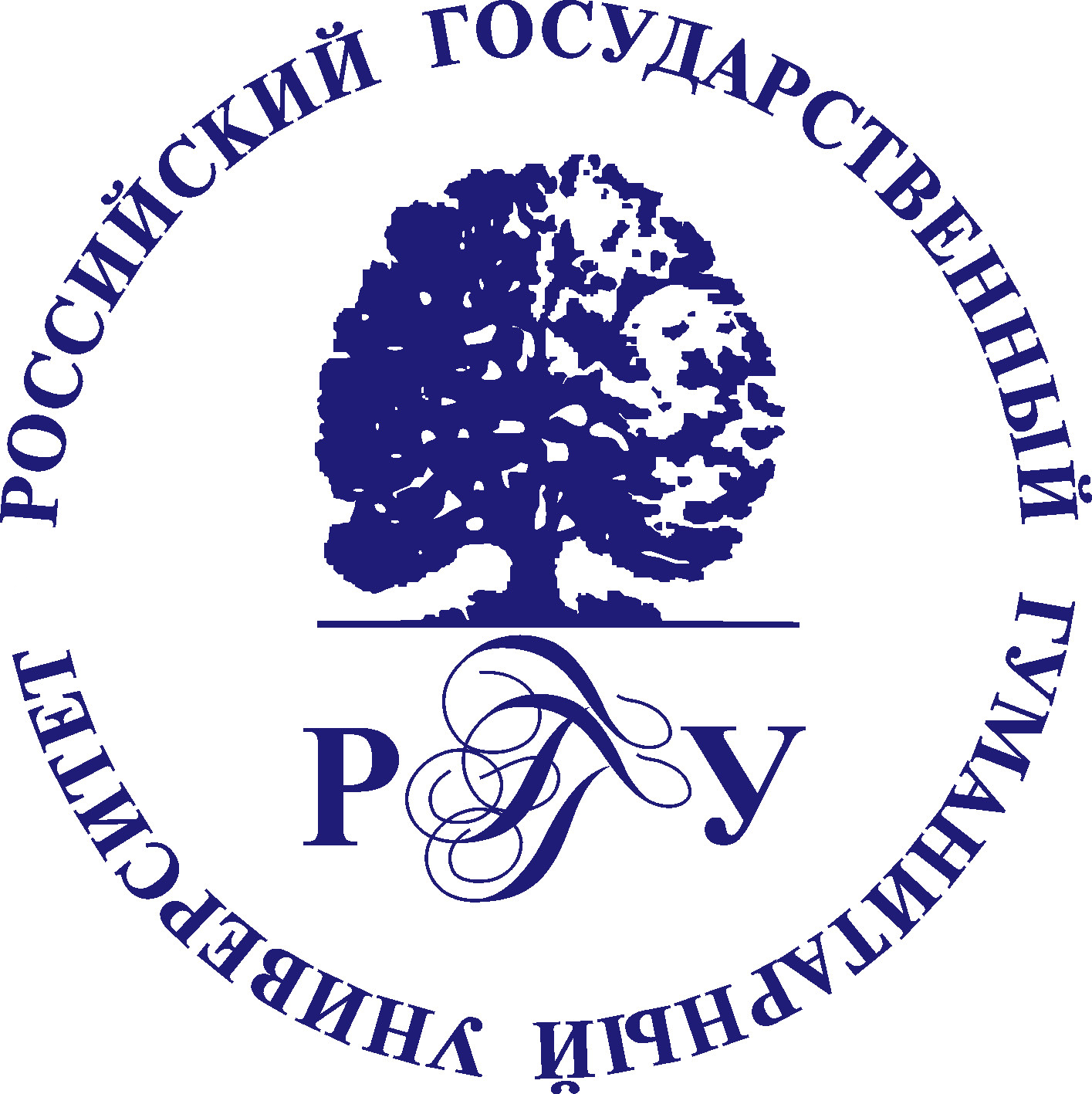 Федеральное государственное бюджетное образовательное учреждениевысшего образования«Российский государственный гуманитарный университет»(ФГБОУ ВО «РГГУ»)ИНСТИТУТ ЭКОНОМИКИ, УПРАВЛЕНИЯ И ПРАВА ФАКУЛЬТЕТ УПРАВЛЕНИЯКафедра организационного развитияМЕНЕДЖМЕНТПрограмма вступительного испытания в аспирантуру5.2. Экономика(Шифр и наименование группы научных специальностей)5.2.6. Менеджмент (Шифр и наименование научной специальности)Москва 2023МЕНЕДЖМЕНТПрограмма вступительного испытания в аспирантуру5.2. Экономика 5.2.6. МенеджментСоставители: д.э.н., проф. Архипова Н.И., д.э.н., проф. Ильина И.Ю.Программа утвержденана заседании кафедры организационного развития22.02.2022, протокол №  8Программа утверждена на заседании Cовета ИЭУП24.02.2022, протокол №  11Программа утверждена на заседании Научно-методического советапо аспирантуре и докторантуре20.04.2023 г.,  протокол № 1©Российский государственный гуманитарный университет, 2023Пояснительная запискаПрограмма вступительного испытания в аспирантуру экономического факультета Института экономики управления и права Российского государственного гуманитарного университета направленность программы подготовки научно-педагогических кадров в аспирантуре по научной специальности 5.2.6 Менеджмент разработана в соответствии с требованиями базовых учебных вузовских программ экономических специальностей и рассчитана на объем знаний и профессиональных компетенций студента, предусмотренный федеральными государственными образовательными стандартами.Вступительное испытание по специальной дисциплине определяет, насколько свободно и глубоко абитуриенты, поступающие в аспирантуру, владеют теоретическими и практическими знаниями по дисциплинам, которые в будущем могут стать основой их научной деятельности.Поступающие в аспирантуру в обязательном порядке должны как свободно ориентироваться в вопросах экономики и управления в соответствии с современной научной литературой, а также знать труды российских и зарубежных классиков-экономистов. Ответ поступающего должен отражать актуальные тенденции и  проблемы менеджмента. Помимо вопросов, содержащихся в билете, поступающий в аспирантуру сообщает комиссии примерную тему и предполагаемые результаты будущего диссертационного исследования, отвечает на дополнительные вопросы по теме исследования. Вступительное испытание в аспирантуру сдается устно, при этом поступающим следует вести письменный конспект ответа на бланках, выданных секретарем приемной комиссии. Оценка знаний поступающих в аспирантуру производится членами приемной комиссии по результатам совещания. Формула направления подготовкиВ рамках данного направления подготовки и направленности программы аспирантуры исследуются  проблемы становления и развития теории и практики управления организациями с целью вскрытия устойчивых связей и закономерностей, определяющих природу и содержание этих проблем, логику и механизмы их разрешения.   Разграничительным признаком программы аспирантуры по отношению к другим экономическим программам является изучение  организаций как социальных и экономическим систем  в научном аспекте. Объект исследования   -  система органов и институтов публичного управления, организационно-правовые формы коммерческих и некоммерческих организаций (в том числе виртуальные) вне зависимости от формы собственности, отдельные подразделения этих организаций и отдельные процессы, протекающие внутри организаций, персонал организаций, а также объединения организаций (ассоциации, союзы, финансово-промышленные группы, сети и др.) и закономерности их функционирования с учётом влияния внешней среды.Составной частью программы является  исследование тенденций и закономерностей в области общего и стратегического менеджмента, инновационного менеджмента, управления персоналом, современных производственных систем.Предметом исследования являются отношения, возникающие в процессе формирования, развития  и функционирования организаций как социальных и экономических систем.Перечень примерных направлений исследованийНаука об управлении и ее развитие. Современные направления теоретико-методологических разработок в области управления. Теория менеджмента.История управленческой мысли.Историческое развитие систем управления. Сравнительный анализ систем управления в различных социо-культурных и политических средах.Сущность, структура и отличительные особенности системы публичного (государственного и муниципального) управления, основные тенденции и направления ее развития.Государственная политика, механизмы, методы и технологии ее разработки и реализации. Особенности разработки и реализации государственной политики в экономической и социальной сферах.Управление по результатам. Система и механизответственности в сфере публичного управления.Управление экономическими системами, принципы, формы и методы его осуществления.Организация как объект управления. Теоретико-методические основы управления организацией. Функциональное содержание управления. Структуры управления организацией.Организационное поведение, социально-психологические аспекты управления. Лидерство в организации. Управление конфликтами. Организационная культура.Корпоративное управление. Формы и методы корпоративного контроля. Управление стоимостью фирмы.Корпоративная социальная ответственность. Социальная и экологическая ответственность бизнеса.Стратегический менеджмент, методы и формы его осуществления.Управление организацией в контексте международного бизнеса. Организация и управление международной компанией. Международные бизнес-стратегии.Управление человеческими ресурсами. Сущность экономических и социальных задач управления персоналом предприятий и организаций.Международные аспекты в области управления персоналом. Проблемы кросскультурного взаимодействия и управления кросскультурными коллективами.Управленческое консультирование: содержание, формы и методы.Теория и практика управления некоммерческими организациями.Теория и практика антикризисного управления организацией. Развитие моделей антикризисного управления.Формирование, подготовка и развитие кадров управления. Управление карьерой и профессионально-должностным продвижением управленческих кадров. Стимулирование труда управленческих кадров.СодержаниеОсновные разделыРаздел 1. Теоретико-методологические основы   и история  систем управленияТеоретические взгляды на природу, сущность и развитие управления. Разработка проблем науки управления и методов её познания.  Современные направления теоретико-методологических разработок в области управления. Предметные и междисциплинарные основания управления.История управленческой мысли. Зарождение и развитие взглядов на управление в рамках отдельных научных школ. Взаимосвязь между развитием теоретического осмысления управления и процессами, протекающими в экономических системах.Историческое развитие систем управления. Логика развития систем управления, факторы, определяющие динамику и направление эволюции систем управления. Сравнительный анализ систем управления в различных социо-культурных и политических средах. Исторический опыт развития систем управления в отдельных странах.Раздел 2. Публичное управление и  государственная политикаСущность, структура и отличительные особенности системы публичного управления, основные тенденции и направления ее развития в современных условиях. Принципы организации, ресурсы и процесс публичного управления.Публичное управление в условиях глобализации и становления информационного общества. Особенности национальной организации системы публичного управления.  Управление по результатам. Система ответственности в сфере публичного управления. Информационное обеспечение системы публичного управления. Государственная политика, механизмы, методы и технологии ее разработки и реализации. Стратегии и тактики в осуществлении государственной политики.Особенности разработки и реализации государственной политики в экономической и социальной сферах. Прямые и обратные связи государственной политики, механизмов, методов и технологий ее разработки и реализации. Развитие форм государственно-частного партнерства. Управление государственным имуществом.Управление экономическими системами, принципы, формы и методы его осуществления. Зависимость управления от характера и состояния экономической системы. Управление изменениями в экономических системах. Теория и практика управления интеграционными образованиями и процессами интеграции бизнеса.Раздел 3. Организация как объект управления Теоретико-методические основы управления организацией. Функциональное содержание управления. Структуры управления организацией. Долгосрочные, среднесрочные и краткосрочные аспекты управления организацией, текущее управление. Управление организацией по стадиям её жизненного цикла.Проектирование систем управления организациями. Новые формы функционирования и развития систем управления организациями. Информационные системы в управлении организациями. Качество управления организацией. Методология развития бизнес-процессов. Развитие методологии и методов управления корпоративной инновационной системой.Процесс управления организацией, её отдельными подсистемами и функциями. Целеполагание и планирование в управлении организацией. Контроль, мониторинг и бенчмаркинг. Механизмы и методы принятия и реализации управленческих решений. Управление проектом. Управление знаниями. Риск-менеджмент. Управление производством. Современные производственные системы.Оценка управления организациями как социальными и экономическими системами. Критерии оценки эффективности управления. Методы и показатели оценки результативности управления.Теория и практика управления некоммерческими организациями.Теория и практика антикризисного управления организацией. Развитие моделей антикризисного управления.Управление организацией в контексте международного бизнеса. Организация и управление международной компанией. Международные бизнес-стратегии. Раздел 4. Управление человеческими ресурсами организацииЛидерство в организации. Типы и модели лидерства. Диалектика взаимосвязей лидера и последователей. Управление конфликтами. Типы конфликтов в процессах управления организацией, формы и методы их преодоления. Пути и методы предупреждения трудовых конфликтов и их разрешения.Кадры управления: роль и место в системе управления. Формирование, подготовка и развитие кадров управления. Управление карьерой и профессионально-должностным продвижением управленческих кадров. Методы стимулирование менеджеров высшего звена.Управление человеческими ресурсами как особый вид профессиональной деятельности: цели, функции, принципы, эволюция подходов. Сущность экономических и социальных задач управления персоналом предприятий и организаций. Компетентность персонала и компетентность организации. Кадровая политика: выработка и реализация. Инновации в организации трудовой деятельности и управлении персоналом. Организация и осуществление работы по управлению персоналом.Эффективность труда персонала. Взаимосвязь эффективности управления персоналом с результативностью труда каждого работника. Оценка персонала и результатов его труда. Организация социально-трудового мониторинга, проведение анализа трудовых показателей. Контроллинг и аудит персонала, планирование и прогнозирование развития. Бюджетирование расходов на персонал.Организационное поведение, социально-психологические аспекты управления. Группа и поведение группы в процессе управления. Современные теории командообразования, межгрупповые отношения в процессе управления.Организационная культура. Влияние организационной культуры на экономическое и социальное поведение людей. Социокультурные, социально-политические и социально-экономические факторы развития организационной культуры. Методологические вопросы изучения организационной культуры.Международные аспекты в области управления персоналом. Проблемы кросскультурного взаимодействия и управления кросскультурными коллективами. Деятельность международных организаций по вопросам управления персоналом.Раздел 5. Стратегический менеджмент и социальное развитиеСтратегический менеджмент, методы и формы его осуществления. Внешняя и внутренняя среда организации. Процесс и методы разработки и реализации стратегии. Развитие форм стратегического партнерства. Содержание и методы стратегического контроля. Корпоративные стратегии, оптимизация размера фирмы и вертикальная интеграция, стратегии диверсификации. Формирование и управление цепочками создания ценности. Конкурентоспособность бизнеса. Создание и удержание ключевых компетенций. Стратегические ресурсы и организационные способности фирмы. Сбалансированная система показателей как инструмент реализации стратегии организации. Управление жизнеспособностью организации.Корпоративное управление. Формы и методы корпоративного контроля. Управление стоимостью фирмы. Роль и влияние стейкхолдеров на организацию. Миссия организации. Корпоративная социальная ответственность. Социальная и экологическая ответственность бизнеса.Роль и место управленческого консультирования в практике развития систем управления. Содержание, формы и методы управленческого консультирования. Формирование и развитие кадров управленческого консультирования.Социальное развитие и социальное партнёрство как ключевое направление регулирования социально-трудовых и социально-экономических отношений в рыночном хозяйстве. Трудовые отношения и их регулирование посредством социального партнерства (генеральные, отраслевые, территориальные соглашения и коллективные договора); механизмы регулирования трудовых отношений при различных формах собственности; мотивы и стимулы к труду, их взаимосвязи с трудовым поведением работников, удовлетворенностью трудом.Источники и литератураИсточникиОсновные:1. Гражданский кодекс Российской Федерации: Часть первая. [Электронный ресурс]. URL: http://www.consultant.ru2. Трудовой кодекс Российской Федерации. [Электронный ресурс]. URL: https://base.garant.ru/12125268/Дополнительные:Закон "О занятости населения в Российской Федерации".  [Электронный ресурс]. URL: http://www.consultant.ru/document/cons_doc_LAW_60/ЛитератураОсновная:Виханский, О. С. Менеджмент: Учебник / О.С. Виханский, А.И. Наумов - 6-е изд., перераб. и доп - Москва: Магистр, НИЦ ИНФРА-М, 2019. - 656 с. https://znanium.com/catalog/product/988768 Менеджмент : учебник для вузов / Ю. В. Кузнецов [и др.] ; под редакцией Ю. В. Кузнецова. — Москва : Издательство Юрайт, 2022. — 448 с. — (Высшее образование). — ISBN 978-5-534-03372-4. — Текст : электронный // Образовательная платформа Юрайт [сайт]. — URL: https://urait.ru/bcode/489310 Мильнер, Б. З. Теория организации: учебник / Б.З. Мильнер. — 8-е изд., перераб. и доп. — М.: ИНФРА-М, 2019. — 848 с. https://znanium.com/catalog/product/1013783 Шифрин, М. Б.  Стратегический менеджмент : учебник для вузов / М. Б. Шифрин. — 3-е изд., испр. и доп. — Москва : Издательство Юрайт, 2022. — 321 с. — (Высшее образование). — ISBN 978-5-534-03440-0. — Текст : электронный // Образовательная платформа Юрайт [сайт]. — URL: https://urait.ru/bcode/492421 (дата обращения: 02.03.2022).Дополнительная: Абчук, В. А.  Менеджмент в 2 ч. Часть 2 : учебник и практикум для вузов / В. А. Абчук, С. Ю. Трапицын, В. В. Тимченко. — 3-е изд., испр. и доп. — Москва : Издательство Юрайт, 2022. — 249 с. — (Высшее образование). — ISBN 978-5-534-02141-7. — Текст : электронный // Образовательная платформа Юрайт [сайт]. — URL: https://urait.ru/bcode/491291 Коротков, Э. М.  Менеджмент : учебник для вузов / Э. М. Коротков. — 3-е изд., перераб. и доп. — Москва : Издательство Юрайт, 2022. — 566 с. — (Высшее образование). — ISBN 978-5-534-07327-0. — Текст : электронный // Образовательная платформа Юрайт [сайт]. — URL: https://urait.ru/bcode/488680 Справочные издания1. Бгашев М.В. Современная управленческая наука в  понятиях и терминах. – Саратов, Изд-во Амирит, 2017. — URL:  http://elibrary.sgu.ru/uch_lit/1861.pdf2. Воронков, А.Н. Словарь по менеджменту [Текст]: учебное пособие/ А.Н.Воронков, Т.В. Колосова; Нижегород. гос. архит.-строит. ун-т. – Н. Новгород: ННГАСУ, 2013. – 125 с. — URL: https://bibl.nngasu.ru/electronicresources/uch-metod/management/851248.pdfПеречень ресурсов информационно-телекоммуникационной сети «Интернет»Информационно-правовая система «Гарант» [Электронный ресурс]. Режим доступа: http://www.garant.ru.Журнал «Вопросы экономики» [Электронный ресурс]. Режим доступа: http://www.vopreco.ru. Журнал «Менеджмент» [Электронный ресурс]. Режим доступа: https://iso-management.com/Журнал «Эксперт» [Электронный ресурс]. Режим доступа: http://www.expert.ru. Официальный сайт Федеральной службы государственной статистики [Электронный ресурс]. Режим доступа: http://www.gks.ru.Справочная правовая система «КонсультантПлюс» [Электронный ресурс]. Режим доступа: http://www.consultant.ru.Электронно–библиотечная система РГГУ [Электронный ресурс]. Режим доступа:  http://elib.lib.rsuh.ru.Электронно–библиотечная система изд-ва «Лань» [Электронный ресурс]. Режим доступа: http://e.lanbook.com.Электронно–библиотечная система «Знаниум» [Электронный ресурс]. Режим доступа: http://znanium.com. HR-Portal [Электронный ресурс]. Режим доступа:  https://hr-portal.ru/Вопросы для подготовки к вступительному испытанию в аспирантуруСовременные направления теоретико-методологических разработок в области управления. Развитие взглядов на управление в рамках отдельных научных школ.Сравнительный анализ систем управления в различных социо-культурных и политических средах.Историческое развитие систем управления.Сущность, структура и отличительные особенности системы публичного (государственного и муниципального) управления. Принципы организации, ресурсы и процесс публичного управления.Публичное управление в условиях глобализации и становления информационного общества. Особенности национальной организации системы публичного управления.  Государственная политика, механизмы, методы и технологии ее разработки и реализации.Управление по результатам. Система и механизм ответственности в сфере публичного управления.Управление экономическими системами, принципы, формы и методы его осуществления.Теоретико-методические основы управления организацией. Информационные системы в управлении организациями. Качество управления организацией. Корпоративное управление. Формы и методы корпоративного контроля. Управление стоимостью фирмыСтратегический менеджмент, методы и формы его осуществления.Организация и управление международной компанией. Риск-менеджмент.Теория и практика антикризисного управления организацией. Управленческое консультирование: содержание, формы и методы.Организационное поведение.Лидерство в организации.Управление конфликтами. Организационная культура.Корпоративная социальная ответственность. Социальная и экологическая ответственность бизнеса.Экономические и социальные задачи управления персоналом предприятий и организаций.Проблемы кросскультурного взаимодействия и управления кросскультурными коллективами.Механизмы и методы принятия и реализации управленческих решений. Управление знаниями. Взаимосвязь эффективности управления персоналом с результативностью труда каждого работника.Формирование, подготовка и развитие кадров управления. Управление карьерой и профессионально-должностным продвижением управленческих кадров. Стимулирование труда управленческих кадров.Управление персоналом современной организации.